Коноваленко Т.В                                                                                                                         учитель математики МКОУ Никольская СОШ30.11.2020гУрок по математики, 5 класс.  УМК -  Дорофеев Г.В.Тип урока: Урок методологической направленностиТема урока: Деление с остатком (на формирование математической грамотности)1. Вводная часть: а) Формулировка задания, направленного на формирование математической грамотности и его решение; 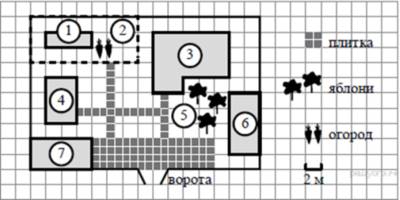 Прочитайте внимательно текст и выполните задание. На плане изображено домохозяйство по адресу: с. Никольск, ул. Молодежная,  д. 20 (сторона каждой клетки на плане равна 2 м). Участок имеет прямоугольную форму. Выезд и въезд осуществляются через единственные ворота. При входе на участок справа от ворот находится баня, а слева — гараж, отмеченный на плане цифрой 7. Площадь, занятая гаражом, равна 32 кв. м. Жилой дом находится в глубине территории. Помимо гаража, жилого дома и бани, на участке имеется сарай (подсобное помещение), расположенный рядом с гаражом, и теплица, построенная на территории огорода (огород отмечен цифрой 2).       Перед жилым домом имеются яблоневые посадки. Все дорожки внутри участка имеют ширину 1 м и вымощены тротуарной плиткой размером 1 м × 1 м. Между баней и гаражом имеется площадка площадью 64 кв. м, вымощенная такой же плиткой. Хозяйка захотела поменять тротуарную плитку. Тротуарная плитка продаётся в упаковках по 4 штуки. Сколько упаковок плитки понадобилось, чтобы выложить все дорожки и площадку перед гаражом? Выберите верный  ответ:А. 22В. 23С. 12Д. 203Решение:Так как плитка имеет форму квадрата со стороной 1 м, площадь которой 1м2 , то для площади  в 64 м2  между  гаражом и баней понадобится 64 плитки.Для того, чтобы выложить все дорожки понадобится ещё 26 плиток (10+10+6). Значит, всего необходимо 64+26=90 плиток.Тротуарная плитка продается в упаковках по 4 штуки. Теперь узнаем, сколько таких упаковок надо купить: 90/4=22 (ост.2).  Следовательно, чтобы полностью выложить все дорожки и площадку перед гаражом, надо купить 23 упаковки.Ответ: вариант В.б) Целевая группа (класс): 5 классв) Тема урока: Деление с остаткомг) Цели  урока:предметные:умение  извлекать математическую информацию из текста; закрепить действие деления  с остаткомметапредметные:планировать ход решения;умение работать в паред) Задачи урока, которые решаются благодаря включению в урок задания, направленного на формирование математической грамотности:- уметь  извлекать математическую информацию из текста и схемы; отбор лишней информации- уметь преобразовывать эти данные в решение проблемы;- уметь аргументировать и рефлексировать требование к задаче с соответствующим ответом.- создать условия для развития   навыков формирования у учащихся математической грамотности.е) планируемые результаты, которые будут достигнуты с помощью включения в урок задания, направленного на формирование математической грамотности:   К концу урока  научатся:- подсчитывать стоимость покупки;- осуществлять перенос знаний в измененную ситуацию в решении задач; -выяснять, задача с избытком или с недостатком в конкретной  практической ситуации;- соотносить количество заработанных баллов с максимально возможных из критериев баллов (эталон).ж) Критерии, которые проверяют достижение планируемого результата.з) Тип урока: урок общеметодологической направленности.и) Этап урока, на котором идет работа с заданием:-  этап включения задания в систему изучения темы  и этап рефлексии.к) Оборудование:  проектор, компьютер, листы отслеживания, карточка с заданием.2. Основная часть (представляется в виде таблицы): Приложение (индивидуальные карточки):Прочитайте внимательно текст и выполните задание. На плане изображено домохозяйство по адресу: с. Никольск, ул. Молодежная,  д. 20 (сторона каждой клетки на плане равна 2 м). Участок имеет прямоугольную форму. Выезд и въезд осуществляются через единственные ворота. При входе на участок справа от ворот находится баня, а слева — гараж, отмеченный на плане цифрой 7. Площадь, занятая гаражом, равна 32 кв. м. Жилой дом находится в глубине территории. Помимо гаража, жилого дома и бани, на участке имеется сарай (подсобное помещение), расположенный рядом с гаражом, и теплица, построенная на территории огорода (огород отмечен цифрой 2).       Перед жилым домом имеются яблоневые посадки. Все дорожки внутри участка имеют ширину 1 м и вымощены тротуарной плиткой размером 1 м × 1 м. Между баней и гаражом имеется площадка площадью 64 кв. м, вымощенная такой же плиткой. Хозяйка захотела поменять тротуарную плитку. Тротуарная плитка продаётся в упаковках по 4 штуки. Сколько упаковок плитки понадобилось, чтобы выложить все дорожки и площадку перед гаражом? Выберите верный  ответ:А. 22В. 23С. 12Д. 203(приложение к первой задаче)        Хозяйка решила покрасить пол в гараже. Для покраски 1м2  пола требуется 140 г краски. Краска продается в банках по 1кг500гр. Сколько банок краски нужно купить для покраски поля в гараже?  3.Умение извлекать информацию из текста(0 б- не знаю1б-знаю)Умение извлекать информацию из схемы(0 б- не знаю1б-знаю)Умение применять данную информацию(0 б- не знаю1б-знаю)Умение составлять план решения задачи(0 б- не знаю1б-знаю)Умение аргументировать (рефлексировать) полученный ответ с вопросом задачи(0 б- не знаю1б-знаю)СамооценкаВзаимооценка5 баллов – оценка 5;  4 балла – оценка «4»; 3 балла – оценка «3»5 баллов – оценка 5;  4 балла – оценка «4»; 3 балла – оценка «3»5 баллов – оценка 5;  4 балла – оценка «4»; 3 балла – оценка «3»5 баллов – оценка 5;  4 балла – оценка «4»; 3 балла – оценка «3»5 баллов – оценка 5;  4 балла – оценка «4»; 3 балла – оценка «3»5 баллов – оценка 5;  4 балла – оценка «4»; 3 балла – оценка «3»Деятельность педагогаДействия обучающихся1 этап урока.Добрый день! На какой теме мы с вами остановились?Какие вопросы были по домашнему заданию?Перед вами необычная задача ( на интерактивной доске высвечена задача). Что в ней  не так?В 9 классе на экзамене встречаются похожие  задачи, только к такому тексту составляются 5 вопросов. Сколько у нас вопросов?Как вы думайте, с какой целью я вам сегодня предлагаю эту задачу?Приходилось ли вам дома  встречаться с подобной ситуацией?  Какую цель вы себе ставите сегодня на уроке?Вам предлагаются листы самооценивания и взаимооценивания с критериями.  Работаем в парах.(возможные ответы учащихся 5 класса).Изучали тему «Деление с остатком».С домашней все справились.Большой текст, план участка, про наше село,  план с масштабом.-Один.-Связана  делением с остатком.Пора готовиться к экзаменам.Она жизненная, интересная.-Да, но покупку высчитывали взрослые. Научиться решать практические (жизненные) задачи; применять математические знания к решению задач; извлекать информацию из текста, из схемы; составлять план решения задачи; проверять: правильно ли я решил.(листы с самооценкой и тексты задач лежат на столах)2 этап. Прочитаем задачу еще раз и ответим на вопросы: - О чем задача?Что дано в задаче?Что найти в задаче?-Не  забудьте  отметить в листах самооценку и взаимооценку на умении работать с текстом и со схемой.Выпишем все числовые характеристики: -Есть ли в данной задаче непонятные слова?-Давайте попробуем понять, что здесь лишнее ? почему?-Теперь давайте сформулируем задачу так, чтобы она не содержала лишнего. Сообщите кратко условие и вопрос задачи. (дети должны из схемы- количество плит – перевести в числовое выражение, проговаривая во внешней речи, пояснив, откуда взяли число 26 – переход информации с рисунка на числовую информацию)Не забудьте выполнить самооценку и взаимооценку в умении применять данную информацию- о покупке тротуарной плитки для укладки дорожек и площадки возле гаража.-ширина дорожки 1 м, размер тротуарной плитки 1 м × 1 м  и площадь площадки возле гаража 64 м2 ,  сторона каждой клетки на плане равна 2 м-Сколько упаковок плитки понадобилось, чтобы выложить все дорожки и площадку перед гаражом? Из предложенных набора  4 ответов,   выбрать верный ответ.(запись на доске):Ширина дорожки = 1мразмер тротуарной плитки 1 м × 1 м  площадь площадки возле гаража 64 м2 сторона каждой клетки на плане равна 2 м в одной упаковке – 4 плиткиПлощадь, занятая гаражом, равна 32 кв. м.Дом № 20гараж, отмеченный на плане цифрой 7огород отмечен цифрой 2- все понятно!– номер дома 20, цифры 2 и 7, обозначающие на плане огород и гараж, площадь гаража; на решение задачи не повлияет.– Сколько надо купить упаковок тротуарной плитки размером 1м × 1м, чтобы покрыть дорожки шириной 1 м и площадку 64 кв. м рядом с гаражом, если в упаковке 4 плитки? (проговаривают в паре  подсчет получения количества плит)(Оценивают)3 этап. Поиск способа решения задачи.- Можем ли мы сразу ответить на вопрос  задачи? -Что для этого надо найти?- Что еще необходимо знать?- Какая связь между количеством плиток и упаковками?- Можем ли мы теперь ответить на вопрос задачи?- нет.- надо сначала узнать площадь одной плитки- количество всех плиток, необходимых для покрытия всех дорожек и  площадки перед гаражом- по условию задачи известно, что в одной упаковке 4 тротуарной плитки.- да, можем.4 этап. Составление плана решения задачи. (Работа учащихся на этом этапе решения составной задачи заключается в ответах на вопросы учителя)Что узнаем в первом действии?Что узнаем во втором действии?Что узнаем в третьем  действии?Что узнаем в четвертом действии?(Слайд  на доске)Что узнаем в пятом  действии?Что требовалось найти в задаче?Мы это нашли?Оцените себя и товарища  на этапе составления плана задачи- площадь 1 плитки- количество плиток для площадки- количество плиток на дорожки- всего плиток- количество упаковок, взятое с избытком, так как число получилось с остатком.- количество упаковок- да.(выставляют себе и в паре балл)5 этап. Запись решения задачи.Сейчас вы поработайте в своих парах: запишите решение задачи  в тетрадях, придерживаясь плана (запись в тетрадях)Так как плитка имеет форму квадрата со стороной 1 м, то ее площадь  1*1=1м2На площади в 64 м2  между  гаражом и баней понадобится 64 плитки.На дорожки понадобится 10+10+6=26 плиток – находим по рисунку.64+26=90 (плиток) – всего90/4=22 (ост. 2).  Следовательно, чтобы полностью выложить все дорожки и площадку перед гаражом, надо купить 23 упаковки6 этап. Получение ответа на вопрос задачи.Вы выбрали верный ответ?выбираем правильный ответ: В.237 этап. Проверка правильности решения.(Предполагалось несколько ответов. Ученик мог взять число по недостатку (А.22),  мог допустить ошибку при делении (Д.203). Можно было допустить число 90,  если не до конца решил бы задачу и не установил бы  прикидку).Выполним проверку задачи: (интерпретация задачи)- Сколько упаковок плитки должна купить хозяйка?- Сколько плиток в каждой упаковке?  - Сколько всего получилось плиток в этих упаковках?  - Хватит хозяйке этих плиток?- почему вы не выбрали вариант А. 22?  Не забудьте выполнить самооценку и взаимооценку. Давайте выскажем свое отношение к этой необычной, новой для нас задаче. Может, кто-то остался равнодушным, а кого - то она заинтересовала. Было ли место нашей теме «Деление с остатком»?Приобрели вы сегодня новые умения работы с задачей? Какие?- мы получили 23.423*4=92 плитки.- да, потому что 92 больше 90. У нее еще 2 плитки останется.  - проверим:22*4=88.  88 меньше 90, значит, не хватит. Аналогично, вариант С.12, тем более не хватит:  12*4=48, нам нужно 90. И вариант В.203- слишком много получилось: 203*4=812. Значит, мы выбираем ответ В.23.(оценивают)Да, при вычислении количества упаковок. Учащиеся перечисляют свои умения с листа оценивания. (возможно, у них появятся и новые  умения, формирующие математическую грамотность)Добавим вопрос к этой же  задаче:Вопрос 2   (Слайд на доске)        Хозяйка решила покрасить пол в гараже. Для покраски 1м2  пола требуется 140 г краски. Краска продается в банках по 1кг500гр. Сколько банок краски нужно купить для покраски поля в гараже?  Запишите данные в тетрадь. Проговорите в паре план решения  задачи, составьте действия и самостоятельно решите ее, сверив ответ с учителем.Запишите домашнее задание:По учебнику №505. Прочитаем вслух.  Это будет задание на ваше творчество. Введите в задачу действующее лицо (мама, сестра), Придумайте – для чего, каких целей нужно резать ленточку. Из вопроса создайте проблему, в которой вы – как заинтересованное лицо вынуждены ее решить. Ваши условия мы рассмотрим на следующем уроке.Лучшие работы будут оценены.-да, известна  площадь гаража; переведем кг в граммы в одной банке, найдем количество краски  в граммах,  необходимой для покраски  пола и вычислим количество банок.Работают в паре, идет обсуждение плана действий. После самостоятельной работы – сверка с эталоном.Рефлексия. Каких результатов вы достигли сегодня?  (Слайд- с умениями)(учитель тоже корректирует оценивание ученика, т.к. это еще пятиклассники)Сложно ли вам было на уроке? Пригодятся ли вам такие задачи в жизни?Справитесь ли с домашней задачей?Всем спасибо! До свидания! Дети перечисляют свои запланированные умения, перечисляют,  каких умений еще достигли,  как себя в баллах оценили, какая была взаимооценка; какую помощь оказал друг в работе парой постоянного состава.-нет, легко и понятно. - Пригодятся при подсчете покупок, разных жизненных ситуаций; при подготовке к экзамену; серьезнее буду относится к учебе.Да!Умение извлекать информацию из текста(0 б- не знаю1б-знаю)Умение извлекать информацию из схемы(0 б- не знаю1б-знаю)Умение применять данную информацию(0 б- не знаю1б-знаю)Умение составлять план решения задачи(0 б- не знаю1б-знаю)Умение аргументировать (рефлексировать) полученный ответ с вопросом задачи(0 б- не знаю1б-знаю)СамооценкаВзаимооценка5 баллов – оценка 5;  4 балла – оценка «4»; 3 балла – оценка «3»5 баллов – оценка 5;  4 балла – оценка «4»; 3 балла – оценка «3»5 баллов – оценка 5;  4 балла – оценка «4»; 3 балла – оценка «3»5 баллов – оценка 5;  4 балла – оценка «4»; 3 балла – оценка «3»5 баллов – оценка 5;  4 балла – оценка «4»; 3 балла – оценка «3»5 баллов – оценка 5;  4 балла – оценка «4»; 3 балла – оценка «3»